Answer the following questions using the sheet Definitions on Hazard Safety and SymbolsExplain what Child Resistant Container means: __________________________________________________________________________________________________________________________________________________________________________________Explain what Consumer Chemical Products means: _____________________________________________________________________________________________________________________________________________________________________________What are 4 examples of household products that would have any of the 4 danger signs1.___________________________    2.________________________3.___________________________    4. ________________________What is the definition of what a Solvent is: _____________________________________________________________________________________________________________What is the most common and safest solvent? __________________________________What do the following danger symbols and what will happen if you come in contact with them?  ____________________: ___________________________________________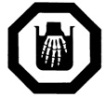 ____________________________________________________________________________________________: ___________________________________________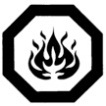 ____________________________________________________________________________________________: ___________________________________________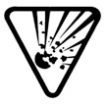 ________________________________________________________________________ ____________________: ___________________________________________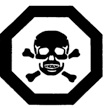 ________________________________________________________________________What does this mean? ________________________________________________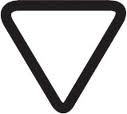  What does this mean? _______________________________________________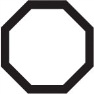 Move around the room from group to group and write out the different household products that have the following symbols. _______________, _______________________, _____________________, _____________________________________, _______________________, _____________________, ______________________________________, _______________________, _____________________, ________________________________________, _______________________, _____________________, ______________________Fill in the blanks with the answers that are given below (there are more answers than you need so read the questions carefully!)Keep hazardous products away from ________________ & ___________________Always keep hazardous products and medicine in a _____________ cupboard or drawer.Never change chemical or medicine _____________________________.Keep all products away from ___________________________________.Never mix __________________________________ with other chemicals.Always use ______________________________ when using corrosive cleaners such as chemicals.Read ________________________ before using the chemical cleaners and ________________ for information regarding amounts, reactions and __________________ treatmentNever tell children the medicine is like ________________________.  Even __________________can be harmful if taken in large doses.Answers to #8MedicineLockedUnlockedContainersHeat/FireInstructionsChemical CleanersProtective GlovesChild ResistantWashing GlovesFirst AidVitaminsLabelsApronMineralsCorrosiveFoodCheck